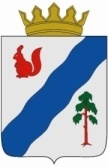 ДУМАГАЙНСКОГО МУНИЦИПАЛЬНОГО ОКРУГАПЕРМСКОГО КРАЯРЕШЕНИЕО внесении в Положение о сходе граждан в Гайнском муниципальном округе Пермского краяВ соответствии с Федеральным законом от 06.10.2003 № 131 ФЗ «Об общих принципах организации местного самоуправления в Российской Федерации, Уставом Гайнского муниципального округаДума Гайнского муниципального округа Пермского края РЕШАЕТ:1.Внести в Положение о сходе граждан в Гайнском муниципальном округе Пермского края, утвержденное решением Думы Гайнского муниципального округа от 16.03.2020 № 66 «Об утверждении Положения о сходе граждан в Гайнском муниципальном округе Пермского края» следующие изменения:1.1. статью 5 изложить в следующей редакции:«Статья 5. Правомочность схода гражданСход граждан, предусмотренный настоящей статьей, правомочен при участии в нем более половины обладающих избирательным правом жителей населенного пункта (либо части его территории) или поселения. В случае, если в населенном пункте отсутствует возможность одновременного совместного присутствия более половины обладающих избирательным правом жителей данного населенного пункта, сход граждан в соответствии с уставом муниципального образования, в состав которого входит указанный населенный пункт, проводится поэтапно в срок, не превышающий одного месяца со дня принятия решения о проведении схода граждан. При этом лица, ранее принявшие участие в сходе граждан, на последующих этапах участия в голосовании не принимают. Решение схода граждан считается принятым, если за него проголосовало более половины участников схода граждан.»2. Опубликовать настоящее решение в газете «Наше время» и официальном сайте в информационно-телекоммуникационной сети Интернет (для сетевого издания) http://gainynv-news.ru .3.Контроль за исполнение настоящего решения возложить на постоянную комиссию Думы гайнского муниципального округа по местному самоуправлению, развитию коммунальной инфраструктуре, ремонту и   строительству дорог, социальной политике и правам человека.4.  Настоящее Решение вступает в силу со дня опубликования в газете «Наше время».19.02.2021№131Председатель Думы Гайнского муниципального округаПермского края«______» ________________ _________ гИ. А. КовалевГлава муниципального округа – глава администрации Гайнского муниципального округа   «______» _______________   _________ гЕ. Г. Шалгинских